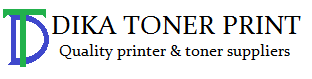 Alamat: Harco Mangga Dua, Ruko Apartemen Pesona Bahari Blok R-08, Jalan Arteri Mangga Dua Raya, Mangga Dua Selatan, Sawah Besar, RT.17, RW.11, Sawah Besar, Kota Jakarta Pusat, DKI Jakarta 10730Tlp 021 22484736Harga Refill Toner Fuji Xerox Color & MonoType CartridgeType PrinterColorHargaXerox  CT200805Xerox Docuprint C3055DX BlackBK620.000Xerox  CT200649Xerox Docuprint C525A C2090 FS BlackBK425.000Xerox  CT201632Xerox Docuprint CP305d. CM305DFBK150.000Xerox  CT201609Xerox DocuprintP205b, M205B M205FBK100.000Xerox  CT201610Xerox Docuprint P205b. M205. M205FBK100.000Xerox  CT350670Xerox Docuprint C2200. C3300BK450.000Xerox  CWAA0649Xerox Docuprint 203A, 204ABK100.000Xerox  CWAA00524Xerox pansher 3115/3120.3130, 3121BK150.000Xerox  CWAA0605Xerox Pansher 3116BK150.000Xerox  CWAA07I3Xerox Work Center 3119BK150.000Xerox  CWAA0715Xerox Pasher3428BK250.000Xerox  CWAA0747Xerox Pasher 3200 MFPBK150.000Xerox  CWAA0759Xerox Pasher3122. 3124 3125M, 3117BK150.000Xerox  CWAA0762xerox Pasher 3435BK150.000Xerox  CT201938xerox m 355 dfBK200.000Xerox  CT202137Xerox Docuprint P115bBK150.000Xerox  Toner CatridgeXerox Docuprint CP115,  CP225. CP116CMYK150.000Xerox  CT201591-592-594Xerox Docuprint CP105b, CP205. CP215,CMYK150.000Xerox  CT200806 -808Xerox Docuprint C3O55DX  ColorCOLOR650.000Xerox  CT200650-652Xerox DocuprintC525A. C2090 FS ColorCOLOR455.000Xerox  CT201633 -635Xerox Docuprint CP305b. CM305DFCOLOR150.000Xerox  CT350486-488Xerox DocuprintC2100, C3210CMYK475.000Xerox  CT201114-117Xerox Docuprint C1110 Black/ColorCOLOR150.000Xerox  CT350671-73Xerox Docuprint C2200, C3300COLOR450.000Xerox  106R01160-63Xerox Pasher 7760 /20000 pageCMYK875.000Xerox  109R00639Xerox Phaser 3110, 3210BK150.000Xerox  CT201260.263Xerox DocuprintC1190FS Black/ColorCOLOR150.000